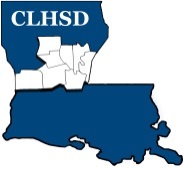 Central Louisiana Human Services DistrictBoard Meeting Agenda August 5, 2021Call to Order/QuorumPrayer/PledgeRead and Approve August 2021 Meeting Agenda  Solicit Public Comment RequestsApproval of Minutes 	July 2021 Board Meeting Minutes / Annual Meeting MinutesIntroduce new board member, Michelle Cook Breland District ReportsFinancial Report  H1ED Monthly Report H2Policy ReviewsI.A.  Global Ends Statement H3 – Dr. Moore Executive LimitsII. B.  Treatment of Consumers–Rebecca Craig H4II.J.    Ends Focus of Grants or Contracts–Rebecca Craig H5Old Business Governance Manual Confirmation and Agreement (signature page) Absent members will have to sign when we have the next in person meeting. Verify Conflict of Interest Disclosure (signed statement) Absent members will have to sign when we have the next in person meeting. Board Business  Board Development/Training TopicStrategic planning related to budget development – Rebecca Craig, ED Ingrid Cannella, Compliance Director presenting the LAPAS Report   Questions/Comments as SolicitedNext Month –SeptemberLegislative Audit Report  N/AED-Report by Disability Correlated to Strategic Planning PlanFinancial Planning and BudgetingTraining Topic- Fiscal Management/Budget Development  AnnouncementsNext meeting - September 2, 2021Adjourn 